Water School: Methodology for the Evaluation ProcessAfter successfully completing the pilot project, Water School, it is time to scrupulously evaluate the project in order to detect gaps between goals and results, justify and explain these gaps then propose suggestions to improve future projects. The evaluations concern many angles related to the Water School, notably the organizational, financial and technical aspects. We set a compelling methodology to evaluate these components in-depth based on measurable indicators and concise data collection tools.Evaluation Purpose: We aim through this evaluation to look back at our preset goals/objectives and compare them with the results then provide recommendations for future initiatives.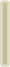 Stakeholders Analysis:Description of What is Being EvaluatedWork Processes: Time management, Human resources management;Activities: The content of the activities, the timing of the activities, the format used to deliver content;Impacts: Project results, knowledge/skills acquired;Budget: Projected vs. Actual expenses comparison.Description of How are we evaluatingAction Plan4.1- Roles and Responsibilities of the Evaluation Team Members4.2- Data Collection Plan4.3- Data Analysis PlanRecommendationsThis section will be dedicated to the suggestions deduced from data analysis. The recommendations will be presented to the team after the previous phase to be scrutinized collectively before it is approved and integrated in Dar Si Hmad’s work processes.Stakeholder AnalysisStakeholder CategoryInterest of PerspectiveRole in the evaluationBeneficiariesPrimaryExpress their thoughts and feelings about the experience at the water school and give suggestionsIntervieweesSchool StaffSecondaryGive positive or negative feedback about work processes and methodologyIntervieweesMinistry of Education StaffTertiaryGive recommendations for future editionsIntervieweesDar Si Hmad StaffPrimaryReflect on what has been done right and what should have been done differentlyInterviewers, Interviewees, Data analyzers/interpretersBeneficiaries parentsTertiaryInform us on how the kids reflected on their experience at the water schoolIntervieweesEvaluation QuestionIndicatorData Collection Method/StakeholdersExpected OutcomeWork Processes- Average delay time before activities- Staff sufficiency vs. # beneficiaries and activities- Project planning duration vs. project implementation: sufficiency - Surveys with Dar Si Hmad Staff- Better time management procedures- Better human resources allocation Activities- % of appreciation for each activity - Effectiveness of the pedagogical materials used (Scale 1 to 5) - Surveys with a representative sample of the kids and the school teachers - Better content for future activities and workshops- Better pedagogy and tools for knowledge deliveryImpact- Knowledge acquired- Changes in the kids’ behavior  - Short oral examination with a representative sample of the kids- Survey with Dar Si Hmad staff - Decisions to strengthen the impact for future participantsBudget- Projected vs. Actual Budget comparison  - Budget analysis - Explain unexpected/expected gaps- Decisions to reduce possible gaps in the future- Better accuracy in future project budget planning  IndividualTitle or RoleResponsibilities Najib KebirResearcherData Collection Mariam BahmaneResearcherData Analysis Marouane SmailiSuperviserCoordinating the process Fatima Matousse ResearcherDesigning research materialEvaluation QuestionsData Collection MethodPerson(s) ResponsibleDue DateWork ProcessesInterviews TBDApril 23thActivitiesSurvey TBDApril 23thImpactSurveys, Interview TBDApril 23thBudgetAccounting data Abdallah Elmoutaouif, Marouane SmailiApril 30thAnalysis to Be PerformedData to Be AnalyzedPerson(s) ResponsibleDue Date TBDTBD TBDTBD TBDTBD TBDTBD